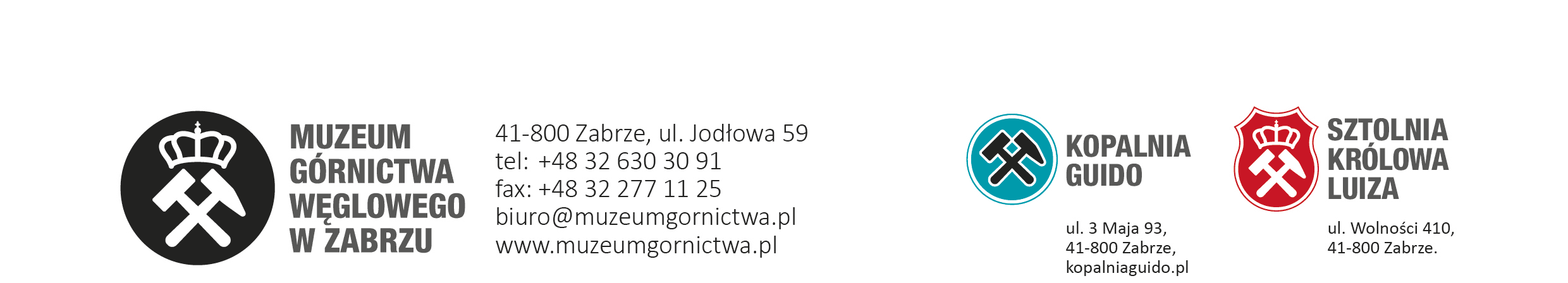 Muzeum  Górnictwa  Węglowegow  Zabrzu ul.  Jodłowa  5941-800  ZABRZE woj. śląskieSPECYFIKACJA ISTOTNYCH  WARUNKÓW  ZAMÓWIENIAPOSTĘPOWANIA  O  UDZIELENIE  ZAMÓWIENIA  PUBLICZNEGO W  TRYBIE  PRZETARGU  NIEOGRANICZONEGO o wartości nieprzekraczającej dla usług społecznych kwoty określonej w art. 138g ust. 1 pkt 1 ustawy z dnia 29 stycznia 2004 r. Prawo zamówień publicznych (tekst jedn. Dz. U. z 2017 r. poz. 1579 z późn. zmian.) NA  USŁUGI  SPOŁECZNE „Sukcesywne świadczenie usług cateringowych dla potrzeb Muzeum Górnictwa Węglowego w Zabrzu” Znak sprawy ZP/36/MGW/2017ZATWIERDZAM:Dyrektor Muzeum Górnictwa Węglowegow Zabrzu Bartłomiej SzewczykZabrze, dnia 06 lutego 2018 r.Spis treści1.	SŁOWNICZEK PODSTAWOWYCH POJĘĆ I ZWROTÓW.	22.	NAZWA  I  ADRES  ZAMAWIAJĄCEGO.	33.	TRYB  UDZIELENIA  ZAMÓWIENIA, POSTANOWIENIA OGÓLNE.	35.	TERMIN WYKONANIA ZAMÓWIENIA.	76.	WARUNKI UDZIAŁU W POSTĘPOWANIU	77.	WYKAZ OŚWIADCZEŃ I DOKUMENTÓW, POTWIERDZAJĄCYCH SPEŁNIANIE WARUNKÓW UDZIAŁU W POSTĘPOWANIU	78.	INFORMACJE O SPOSOBIE POROZUMIEWANIA SIĘ ZAMAWIAJĄCEGO Z WYKONAWCAMI ORAZ PRZEKAZYWANIA OŚWIADCZEŃ I DOKUMENTÓW, A TAKŻE WSKAZANIE OSÓB UPRAWNIONYCH DO POROZUMIEWANIA SIĘ Z WYKONAWCAMI.	89.	WYMAGANIA  DOTYCZĄCE  WADIUM	910.	TERMIN  ZWIĄZANIA  OFERTĄ.	911.	OPIS  SPOSOBU  PRZYGOTOWANIA  OFERTY.	912.	MIEJSCE ORAZ TERMIN SKŁADANIA I OTWARCIA OFERT.	1213.	OPIS  SPOSOBU OBLICZANIA CENY.	1314.	OPIS KRYTERIÓW, KTÓRYMI ZAMAWIAJĄCY BĘDZIE SIĘ KIEROWAŁ PRZY WYBORZE OFERTY, WRAZ Z PODANIEM ZNACZENIA TYCH KRYTERIÓW I SPOSOBU OCENY OFERT.	1415.	INFORMACJE O FORMALNOŚCIACH, JAKIE POWINNY ZOSTAĆ DOPEŁNIONE PO WYBORZE OFERTY W CELU ZAWARCIA UMOWY W SPRAWIE ZAMÓWIENIA PUBLICZNEGO.	1616.	POSTANOWIENIA, KTÓRE ZOSTANĄ WPROWADZONE DO TREŚCI  ZAWIERANEJ UMOWY.	1617.	ODRZUCENIE OFERTY	1618.	UNIEWAŻNIENIE POSTĘPOWANIA	1619.	POUCZENIE O ŚRODKACH ODWOŁAWCZYCH PRZYSŁUGUJĄCYCH WYKONAWCY	1720.	INFORMACJE DOTYCZĄCE CZĘŚCI ZAMÓWIENIA.	1721.	WYSOKOŚC ZWROTU KOSZTÓW UDZIAŁU W POSTĘPOWANIU.	1722.	WYMAGANIA I INFORMACJE DOTYCZĄCE UMÓW O PODWYKONAWSTWO	1723.	INNE POSTANOWIENIA.	1724.	ZAŁĄCZNIKI DO SIWZ	18SŁOWNICZEK PODSTAWOWYCH POJĘĆ I ZWROTÓW.Ilekroć w Istotnych Warunkach Zamówienia i w dokumentach z nią związanych występują n/wym. pojęcia lub zwroty należy przez to rozumieć:Zamawiający – Muzeum Górnictwa Węglowego w Zabrzu, 41-800 Zabrze, ul. Jodłowa 59, reprezentowane przez Dyrektora;Prawo zamówień publicznych - ustawa z dnia 29 stycznia 2004 r. Prawo zamówień publicznych (tekst jedn. Dz.U. z 2017 r. poz.1579 z późn. zmian.);Kodeks cywilny – ustawa z dnia 23 kwietnia 1964 r. Kodeks cywilny (tekst jedn. Dz. U. z 2017 r. poz. 459 z późn. zmian.).Kodeks pracy – ustaw z dnia 26 czerwca 1974 r. Kodeks pracy (tekst jedn. Dz. U. z 2018 r. poz. 108 z późn. zmian.)SIWZ - niniejsza Specyfikacja Istotnych Warunków Zamówienia oraz wszelkie załączniki stanowiące jej integralną część.Przedmiot zamówienia - zakres usług do wykonania wynikający z opisu przedmiotu zamówienia, wszelkich wyjaśnień i zmian oraz załączników stanowiących integralną część SIWZ.Oferta – przygotowany przez Wykonawcę zestaw dokumentów zawierający formularz oferty, oświadczenia i dokumenty żądane w SIWZ oraz załączniki wraz z ceną za wykonanie przedmiotu zamówienia.Podwykonawca - osoba fizyczna lub prawna, której Wykonawca powierza wykonanie całości lub części przedmiotu zamówienia.NAZWA  I  ADRES  ZAMAWIAJĄCEGO.Nazwa Zamawiającego:	Muzeum Górnictwa Węglowego w Zabrzu,Adres Zamawiającego:	ul. Jodłowa  59,Kod Miejscowość: 		41-800   ZABRZETelefon:   032 630 30 91Adres strony internetowej:	http://www.muzeumgornictwa.plAdres poczty elektronicznej:	biuro@muzeumgornictwa.plGodziny urzędowania:	w dni robocze od poniedziałku do piątku od  7.30 do 15.00.TRYB  UDZIELENIA  ZAMÓWIENIA, POSTANOWIENIA OGÓLNE.3.1.	Przetarg nieograniczony prowadzony według zasad określonych w art. 138o Prawa zamówień publicznych. 3.2.	Miejsce zamieszczenia ogłoszenia o zamówieniu:3.2.1.	strona Biuletynu Informacji Publicznej Zamawiającego 3.2.2.	Biuletyn Zamówień Publicznych (ogłoszenie nieobowiązkowe), 3.2.2.	strona internetowa Zamawiającego –3.2.3.	tablica ogłoszeń w siedzibie Zamawiającego.3.3.	Zamawiający dopuszcza możliwość zwrócenia się do Zamawiającego o wyjaśnienia dotyczące treści SIWZ drogą elektroniczną na adres: zamowienia@muzeumgornictwa.plZamawiający udzieli odpowiedzi pod warunkiem, że wniosek o wyjaśnienie treści SIWZ wpłynie nie później niż na 5 dni przed upływem  terminu składania ofert. 3.4.	Otwarcie ofert jest jawne. W przypadku, gdy Wykonawca nie był obecny przy otwieraniu ofert, na jego wniosek, Zamawiający prześle informacje, które zostały ogłoszone na sesji otwarcia ofert.3.5.	Zamawiający dokona wyboru oferty najkorzystniejszej zgodnie z wymaganiami określonymi w SIWZ w zakresie warunków, kryteriów, żądanych oświadczeń i dokumentów.3.6	Zamawiający zastrzega sobie prawo poprawienia w ofercie oczywistych omyłek pisarskich, oczywistych omyłek rachunkowych, z uwzględnieniem konsekwencji rachunkowych dokonanych poprawek oraz innych omyłek polegających na niezgodności oferty z SIWZ niepowodujących istotnych zmian w treści oferty. 3.7.	Zamawiający odrzuci ofertę wykonawcy w przypadku, gdy nie będzie spełniała wymagań określonych w SIWZ. 3.8.	Zamawiający odrzuci ofertę jeżeli wykonawca nie udowodni, że oferta nie zawiera rażąco niskiej ceny.3.9.	Zamawiający odrzuci odrębne oferty złożone przez wykonawców należących do tej samej grupy kapitałowej w rozumieniu ustawy z dnia 16 lutego 2007 r. ochronie konkurencji i konsumentów (Dz. U. z 2015 r .poz. 184 z późn. zmian.), chyba, że wykażą na wezwanie Zamawiającego, że istniejące między nimi powiązania nie prowadzą do zakłócenia konkurencji w postępowaniu o udzielenie zamówienia.3.10.	Zamawiający odrzuci ofertę w przypadku gdy wykonawca w terminie 3 dni od dnia doręczenia zawiadomienia nie zgodzi się na poprawienie omyłki polegających na niezgodności treści oferty z treścią SIWZ3.11.	Zamawiający odrzuci ofertę wykonawcy, który nie wniesie wadium w terminie i w wymaganej wysokości lub formie.3.12.	Zamawiający zastrzega sobie prawo do wezwania wykonawcy, do uzupełnienia w wyznaczonym terminie, wymaganych oświadczeń i dokumentów oraz do złożenia wyjaśnień dotyczących ich treści.3.13.	Niezwłocznie po udzieleniu zamówienia Zamawiający zamieści informacje na stronie Biuletynu Informacji Publicznej oraz swojej stronie internetowej.3.14.	Zamawiający sporządzi protokół z postępowania. Po wyborze najkorzystniejszej oferty Zamawiający udostępni w swojej siedzibie, na wniosek wykonawcy, protokół wraz z załącznikami. OPIS  PRZEDMIOTU  ZAMÓWIENIA4.1.	Przedmiotem zamówienia jest sukcesywne świadczenie usług cateringowych wraz z pełną obsługą kelnerską dla potrzeb Muzeum Górnictwa Węglowego w Zabrzu zgodnie z indywidualnymi częściowymi zamówieniami. 4.2.	Miejscem docelowym świadczenia usług jest teren miasta Zabrze, w szczególności następujące lokalizacje:1)	Kopalnia Guido znajdująca się w Zabrzu przy ul. 3 maja 93 Strefa K8 zlokalizowana 320 metrów pod powierzchnią ziemi w skład której wchodzą następujące powierzchnie (komory): Komora Badawcza nr 8, Komora Kompresorów, Hala Pomp, Warsztat Mechaniczny oraz przekop główny2)	Budynek Obsługi Ruchu Turystycznego (sala konferencyjna) przy ul. 3 Maja 933)	Hostel Guido (sale konferencyjne i  sala restauracyjna) przy ul. 3 Maja 93a4)	Sztolnia Królowa Luiza - Sala Sprężarek i Rozdzielni 6KW mieszczące się przy ul. Wolności 4105)	Sztolnia Królowa Luiza – Park 12C położony przy ul. Sienkiewicza 436)	Sztolnia Królowa Luiza – podziemna Karczma Guibald przy ul. Sienkiewicza 437)	Sztolnia Królowa Luiza – budynek udostępniony dla ruchu turystycznego przy ul. Karola Miarki 8 8)	Budynek Dyrekcji MGW przy ul. Jodłowa 594.3.	Świadczenie usług cateringowych będzie odbywało się sukcesywnie w okresie obowiązywania umowy, w ramach organizowanych przez Zamawiającego wydarzeń, oraz w ramach prowadzenia przez Zamawiającego Zakładu Małej Gastronomii - Hala Pomp 320 m pod ziemią. 4.4.	Sposób składania zamówień. Zamawiający zastrzega, iż z uwagi na odmienne menu dotyczące poszczególnych zamówień jednostkowych, najpóźniej 1 dzień przed terminem planowanej imprezy drogą mailową, telefonicznie lub faxem dokona szczegółowego zamówienia tzn. określi godzinę spotkania, miejsce, liczbę uczestników, zakres usługi cateringowej. Zamawiający nie wyraża zgody na dokonywanie zmian w posiłkach wchodzących w skład danej usługi. 4.5.	Sposób rozliczania zamówień jednostkowych. Wysokość wynagrodzenia Wykonawcy za wykonanie zamówienia jednostkowego będzie rozliczana na podstawie ilości osób dla których należy przygotować usługę cateringową x łączna cena jednostkowa w przeliczeniu na jedną osobę wybranego przez Zamawiającego menu, określona w ofercie Wykonawcy złożonej w postępowaniu o udzielenie zamówienia powiększona o należny podatek VAT. Podstawą do wystawienia przez Wykonawcę faktury za prawidłowe wykonanie zamówienia jednostkowego stanowić będzie, przygotowany przez Wykonawcę, protokół odbioru zamówienia potwierdzony przez przedstawiciela Zamawiającego i przedstawiciela Wykonawcy.  4.6.	Szczegółowy opis asortymentów dań objętych usługą zawiera Szczegółowy opis przedmiotu zamówienia stanowiący Załącznik Nr 1 do SIWZ.4.7.	Ceny jednostkowe zaoferowane w Formularzach cenowych muszą zawierać wszystkie koszty poniesione przez Wykonawcę w związku z terminową i prawidłową realizacją przedmiotu zamówienia przez Wykonawcę.4.8.	W ramach realizacji zamówienia Wykonawca jest zobowiązany do: 1)	świadczenia usług cateringowych, wyłącznie przy użyciu produktów wysokiej jakości, spełniających normy jakości produktów spożywczych,2)	przygotowania potraw, odpowiedniego ich zabezpieczenia oraz transportu do miejsca, Sali w której  będzie odbywało się spotkanie, 3)	przygotowania sali : a)	ustawienie stołów, krzeseł zgodnie z zamówieniem, b)	dekoracji stołów (każdorazowo żywe cięte kwiaty, materiałowe nakrycia, materiałowe obrusy  oraz inne elementy dekoracyjne np. elektryczne świeczniki, lampki ozdobne etc.),c)	skirtingi w zależności od potrzeb zamawiającego,d)	serwetki (materiałowe i/lub papierowe – uzależnione od charakteru imprezy), e)	przystrojenie krzeseł w pokrowce,	f)	przestrzegania przepisów prawnych w zakresie przechowywania i przygotowywania artykułów spożywczych, w szczególności ustawy z dnia 25 sierpnia 2006 r. o bezpieczeństwie żywności i żywienia (tekst jedn. Dz.U. z 2017 r. poz. 149 z późn. zmian.), g)	świadczenia usług cateringowych na zastawie porcelanowej z użyciem sztućców platerowych oraz zastawy szklanej do napojów alkoholowych i bezalkoholowych,h)	obsługi kelnerskiej w trakcie każdego spotkania od momentu rozpoczęcia do zakończenia polegającej na profesjonalnym podawaniu posiłków, serwowaniu dań cateringowych jak również napojów wydawanych przez pracowników Zamawiającego zamówionych poza przetargiem na zlecenie klienta, oraz na bieżącym sprzątaniu i wymianie naczyń,i)	dostarczania posiłków na miejsce wskazane przez Zamawiającego najpóźniej na 1 godz. przed rozpoczęciem spotkania, j)	pełnej gotowości realizacji usługi cateringowej na pół godziny przed rozpoczęciem wydarzenia,k)	zebrania naczyń oraz resztek pokonsumpcyjnych najpóźniej 1,5 h. po zakończeniu spotkania wraz z posprzątaniem miejsca realizacji usługi,l)	zabezpieczenia opakowań na nieskonsumowane potrawy przygotowania i pozostawienia odpowiednio zapakowanej pozostałej części pożywienia w ciągu 30 do 45 minut po zakończeniu spotkania (w zależności od charakteru wydarzenia i uzgodnień z Zamawiającym),m)	starannego usuwania odpadów po każdym spotkaniu,n)	w przypadku realizacji usługi cateringowej w plenerze Wykonawca zapewni: namioty, ławo-stoły, parasole, grille oraz jednorazowe naczynia i rollbary. Ilość sprzętu zostanie dostosowana do ilości gości.4.9.	W ramach zamówienia Wykonawca jest także zobowiązany do:1)	Zapewnienia materiałowych pokrowców (kolor pokrowców: biały lub szary w ilości do 300 szt. w ramach organizacji wydarzeń jednego dnia) na  krzesła z oparciem o wymiarach: wysokość od 84,5 cm do 85,5 cm, wysokość nóżki od 44,5 cm do 46,5 cm,2)	Zapewnienia materiałowego nakrycia (kolor nakrycia: brązowy, szary, biały, czarny, granatowy, bordowy lub zielony) na stoły koktajlowe o wymiarach: wysokość 110 cm, średnica między 80 cm – 83 cm,3)	Zapewnienia materiałowego nakrycia (kolor nakrycia: brązowy, szary, biały, czarny, granatowy, bordowy lub zielony) na stoły okrągłe o wymiarach: wysokość 74 cm -75 cm, średnica 160 cm oraz 180 cm,4)	Zapewnienia materiałowego  nakrycia (kolor nakrycia: brązowy, szary, biały, czarny, granatowy, bordowy lub zielony) na stoły prostokątne o wymiarach 1m/2m, 5)	Nakrycia oraz pokrowce zapewnione przez Wykonawcę powinny być schludne, czyste i wyprasowane.4.10.	Anulowanie złożonego zamówienia. Zamawiający zastrzega sobie prawo do odwołania usługi cateringowej z przyczyn od niego niezależnych, o czym Wykonawca zostanie powiadomiony z co najmniej 24 godzinnym wyprzedzeniem w stosunku do terminu planowanego wydarzenia. Wykonawca nie może z tego tytułu występować wobec Zamawiającego z jakimikolwiek roszczeniami.4.11.	Zamawiający zastrzega sobie w trakcie realizacji umowy prawo dostępu do wszystkich atestów na surowce, urządzenia, sprzęt, naczynia, opakowania transportowe wykorzystywane w procesie przygotowania i transportu posiłków oraz wyrywkowej kontroli gramatury oraz jakości potraw w formie degustacji.4.12.	Wykonywanie innych czynności wyszczególnionych w Szczegółowym opisie przedmiotu zamówienia stanowiącym załącznik Nr 1 do SIWZ.4.13.	Nazwa i kod wg Wspólnego Słownika Zamówień (CPV):55321000-6	Usługi przygotowywania posiłków55520000-1	Usługi dostarczania posiłków55320000-3	Usługi restauracyjne i dotyczące podawania posiłkówTERMIN WYKONANIA ZAMÓWIENIA. Wykonawca będzie realizował przedmiot zamówienia od dnia podpisania umowy do dnia 31 marca 2019 r. lub do wyczerpania kwoty zabezpieczonej na ten cel przez Zamawiającego podanej w trakcie czynności otwarcia ofert, w terminach wymagalności określonych każdorazowo przez Zamawiającego, z zastrzeżeniem, iż umowa ulegnie wcześniejszemu wygaśnięciu z chwilą osiągnięcia maksymalnej wartości brutto umowy.WARUNKI UDZIAŁU W POSTĘPOWANIU6.1.	W postępowaniu o udzielenie zamówienia publicznego udział mogą brać Wykonawcy, którzy spełniają warunki udziału w zakresie:6.1.1.	Uprawnień do prowadzenia określonej działalności zawodowej. W tym zakresie  Zamawiający wymaga aby Wykonawca posiadał aktualne pozwolenie na prowadzenie działalności gastronomicznej, w tym cateringowej, udokumentowane decyzją organu inspekcji sanitarnej. 6.1.2.	Posiadania wiedzy i doświadczenia.W tym zakresie Zamawiający wymaga aby Wykonawca wykonał lub wykonuje należycie w okresie 3 (trzech) lat przed upływem terminu składania ofert, a jeżeli okres prowadzenia działalności jest krótszy – w tym okresie: co najmniej 2 usługi obejmujące usługę cateringową polegającą na dowozie, organizacji, podaniu posiłków i napojów poza swoją siedzibą i świadczone dla  minimum 200 osób każda, 6.2.	Wykonawca winien samodzielnie spełnić warunki udziału w postępowaniu, co oznacza, że Zamawiający nie dopuszcza powoływania się na zasoby innych podmiotów. 6.3.	W przypadku Wykonawców wspólnie ubiegających się o zamówienia (np. konsorcjum) Wykonawcy zobowiązani są ustanowić pełnomocnika do reprezentowania ich w postępowaniu o udzielenie zamówienia albo reprezentowania w postępowaniu i zawarcia umowy w sprawie zamówienia publicznego. Jeżeli oferta Wykonawców występujących wspólnie zostanie wybrana, Zamawiający zażąda, przed zawarciem umowy w sprawie zamówienia publicznego, umowy regulującej współpracę tych Wykonawców – jeżeli nie została złożona wraz z ofertą. Wykonawcy występujący wspólnie muszą łącznie spełnić warunki udziału w postępowaniu, określone w pkt 6.1. SIWZ.WYKAZ OŚWIADCZEŃ I DOKUMENTÓW, POTWIERDZAJĄCYCH SPEŁNIANIE WARUNKÓW UDZIAŁU W POSTĘPOWANIU 7.1.	Wykonawca składa wraz z ofertą niżej wymienione oświadczenia i dokumenty na potwierdzenie, że spełniania warunki udziału w postępowaniu:7.1.1.	Aktualną decyzję właściwego organu inspekcji sanitarnej uprawniająca Wykonawcę do prowadzenia działalności gastronomicznej, w tym cateringowej.7.1.2.	Wykaz usług wykonanych, a w przypadku świadczeń okresowych lub ciągłych również wykonywanych usług cateringowych polegających na dowozie, organizacji, podaniu posiłków i napojów po za swoją siedzibą, świadczonych dla  minimum 200 osób każda, w okresie ostatnich 3 lat przed upływem terminu składania ofert, a jeżeli okres prowadzenia działalności jest krótszy - w tym okresie, wraz z podaniem ich wartości, przedmiotu, dat wykonania i podmiotów, na rzecz których usługi zostały wykonane, oraz załączeniem dowodów określających czy te usługi zostały wykonane lub są wykonywane należycie, przy czym dowodami, o których mowa, są referencje bądź inne dokumenty wystawione przez podmiot, na rzecz którego usługi były wykonywane, a w przypadku świadczeń okresowych lub ciągłych są wykonywane, w przypadku świadczeń okresowych lub ciągłych nadal wykonywanych referencje bądź inne dokumenty potwierdzające ich należyte wykonywanie powinny być wydane nie wcześniej niż 3 miesiące przed upływem terminu składania ofert. Wzór Wykazu stanowi Załącznik nr 5 do SIWZ.Uwaga: 1)	Jeżeli zakres wykonanych lub wykonywanych usług przedstawionych w dokumencie złożonym na potwierdzenie, że zostały wykonane lub są wykonywane należycie, jest szerszy od powyżej określonego przez Zamawiającego, należy w wykazie podać wartość usług na potwierdzenie warunku udziału w postępowaniu w zakresie wiedzy i doświadczenia.2)	W przypadku gdy Zamawiający jest podmiotem, na rzecz którego usługi wskazane w wykazie zostały wcześniej wykonane, Wykonawca nie ma obowiązku przedkładania dowodów, o których mowa wyżej.3)	Dokumenty są składane w oryginale lub kopii poświadczonej za zgodność z oryginałem przez wykonawcę.7.2.	W przypadku wspólnego ubiegania się o zamówienie przez wykonawców, oświadczenie i dokumenty o którym mowa w pkt 7.1. SIWZ na potwierdzenie spełniania warunków udziału w postępowaniu składa każdy z wykonawców w zakresie, w którym wykazuje spełnianie warunków udziału w postępowaniu.7.3.	Dokumenty sporządzone w języku obcym są składane wraz z tłumaczeniem na język polski. Interpretacja treści dokumentów składnych w języku obcym wraz z tłumaczeniem na język polski, będzie realizowana w oparciu o przedmiotowe tłumaczenie.INFORMACJE O SPOSOBIE POROZUMIEWANIA SIĘ ZAMAWIAJĄCEGO Z WYKONAWCAMI ORAZ PRZEKAZYWANIA OŚWIADCZEŃ I DOKUMENTÓW, A TAKŻE WSKAZANIE OSÓB UPRAWNIONYCH DO POROZUMIEWANIA SIĘ Z WYKONAWCAMI.8.1.	Oświadczenia, wnioski, zawiadomienia oraz informacje Zamawiający i Wykonawcy przekazują przy użyciu środków komunikacji elektronicznej w rozumieniu ustawy z dnia 18 lipca 2002 r. o świadczeniu usług drogą elektroniczną – pocztą elektroniczną na adres e-mail: zamowienia@muzeumgornictwa.pl.8.2.	Przesyłane wiadomości powinny stanowić załączniki do korespondencji przygotowane w jednym z wymienionych formatów tj.: .txt, .rtf wersja 1.6, .pdf wersja 1.4, .doc.8.3.		Adres do korespondencji Zamawiającego został podane w rozdziale 2 SIWZ.8.4.	Jeżeli Zamawiający lub Wykonawca przekazują oświadczenia, wnioski, zawiadomienia oraz informacje przy użyciu środków komunikacji elektronicznej w rozumieniu ustawy z dnia 18 lipca 2002 r. o świadczeniu usług drogą elektroniczną, każda ze stron na żądanie drugiej strony niezwłocznie potwierdza fakt ich otrzymania. 8.5.	Za datę powzięcia wiadomości uważa się dzień, w którym strony postępowania otrzymały informację drogą elektroniczną i potwierdziły fakt jej otrzymania. W przypadku nie potwierdzenia odbioru wiadomości przesłanej drogą elektroniczną lub faksem, Zamawiający uzna, że Wykonawca powziął wiadomość z dniem przekazania przez Zamawiającego oświadczenia, wniosku, zawiadomienia lub informacji drogą elektroniczną lub faksem wskazanym przez właściwe urządzenie.8.6.	Osobą ze strony Zamawiającego upoważnioną do kontaktowania się z wykonawcami oraz potwierdzenia dostarczenia oświadczeń, wniosków, zawiadomień oraz innych informacji przekazanych za pomocą poczty elektronicznej lub faksu jest: Pani Kamila PIWOWARSKA,  Tel.: +48 (32) 630  30 91 wew. 2120, oraz  Pan Krzysztof HAURA, Tel.: +48 (32) 630  30 91 wew. 2132,w dni robocze w godz. pomiędzy 8:00 a 14:00WYMAGANIA  DOTYCZĄCE  WADIUMZamawiający nie żąda od wykonawców wniesienia wadium.TERMIN  ZWIĄZANIA  OFERTĄ. 10.1.	Wykonawca składający ofertę pozostaje nią związany przez okres 30 dni od dnia wyznaczonego jako dzień składania ofert.10.2.	Wykonawca samodzielnie lub na wniosek Zamawiającego może przedłużyć termin związania ofertą, z tym że Zamawiający może tylko raz, co najmniej na 5 dni przed upływem terminu związania ofertą, zwrócić się do wykonawców o wyrażenie zgody na przedłużenie tego terminu o oznaczony okres, nie dłuższy jednak niż 60 dni. OPIS  SPOSOBU  PRZYGOTOWANIA  OFERTY.11.1.	Oferta musi spełniać następujące wymogi:11.1.1.	Wykonawca składa jedną ofertę.11.1.2.	Ofertę składa się pod rygorem nieważności w formie pisemnej. Zamawiający nie wyraża zgody na złożenie oferty w formie elektronicznej.111.3.	Oferta ma być sporządzona w języku polskim. Dokumenty sporządzone w języku obcym są składane wraz z tłumaczeniem na język polski, poświadczonym przez Wykonawcę.11.1.4.	Treść oferty musi odpowiadać treści SIWZ.11.1.5.	Oferta musi być podpisana przez osoby upoważnione do reprezentowania wykonawcy (wykonawców wspólnie ubiegających się o udzielenie zamówienia). Oznacza to, iż jeżeli z dokumentu(ów) określającego(ych) status prawny wykonawcy(ów) lub pełnomocnictwa (pełnomocnictw) wynika, iż do reprezentowania wykonawcy(ów) upoważnionych jest łącznie kilka osób dokumenty wchodzące w skład oferty muszą być podpisane przez wszystkie te osoby.11.1.6.	Upoważnienie osób podpisujących ofertę do jej podpisania musi wynikać z właściwego rejestru. Oznacza to, że jeżeli upoważnienie takie nie wynika wprost z właściwego rejestru stwierdzającego status prawny Wykonawcy, to do oferty należy dołączyć pełnomocnictwo w formie oryginału wystawione przez osoby do tego upoważnione lub potwierdzoną notarialnie kopię pełnomocnictwa.11.1.7.	Oświadczenia sporządzone według wzorów określonych w załącznikach do niniejszej SIWZ oraz według wzorów udostępnionych/przekazywanych przez Zamawiającego powinny zostać wypełnione i podpisane przez osoby uprawnione do reprezentacji wykonawcy.11.1.8.	We wszystkich przypadkach, gdzie jest mowa o pieczątkach, Zamawiający dopuszcza złożenie czytelnego zapisu o treści pieczęci zawierającego, co najmniej oznaczenie nazwy (firmy) i siedziby. 11.2.	Forma oferty:11.2.1.	Ofertę należy sporządzić i złożyć w jednym egzemplarzu w oryginale.11.2.2.	Oferta musi być sporządzona w języku polskim, mieć formę pisemną i format nie większy niż A4. Arkusze o większych formatach należy złożyć do formatu A4.11.2.3.	Stosowne wypełnienia we wzorach dokumentów stanowiących załączniki do niniejszej SIWZ i wchodzących następnie w skład oferty mogą być dokonane komputerowo, maszynowo lub ręcznie.11.2.4.	Dokumenty przygotowywane samodzielnie przez wykonawcę na podstawie wzorów stanowiących załączniki do niniejszej SIWZ powinny mieć formę wydruku komputerowego, maszynopisu lub uzupełnionych ręcznie dokumentów, na podstawie wzorów stanowiących załączniki do niniejszej SIWZ.11.2.5.	Zaleca się, aby całość oferty była złożona w formie uniemożliwiającej jej przypadkowe zdekompletowanie. 11.2.6.	Zaleca się, by wszystkie zapisane strony oferty były ponumerowane oraz parafowane przez osobę (lub osoby, jeżeli do reprezentowania wykonawcy uprawnione/upoważnione są dwie lub więcej osoby) podpisującą (podpisujące) ofertę zgodnie z treścią dokumentu określającego status prawny wykonawcy lub treścią załączonego do oferty pełnomocnictwa.11.2.7.	Zaleca się załączenie do oferty spisu treści z wyszczególnieniem ilości stron wchodzących w skład oferty.11.2.8.	Oświadczenia dotyczące wykonawcy składane są w oryginale. Dokumenty, inne niż oświadczenia, składane są w oryginale lub kopii poświadczonej za zgodność z oryginałem. 11.2.9.	Wszelkie miejsca w ofercie, w których wykonawca naniósł poprawki lub zmiany wpisywanej przez siebie treści, (czyli wyłącznie w miejscach, w których jest to dopuszczone przez Zamawiającego) muszą być parafowane przez wykonawcę. Wszelkie skreślenia i zmiany naniesione przez wykonawcę w uprzednio wpisany przez niego tekst muszą być parafowane.11.2.10.	Jeżeli niniejsza SIWZ określa w załącznikach formularz jakiegokolwiek dokumentu, Zamawiający nie wymaga posłużenia się niniejszym załącznikiem do SIWZ - Wykonawca może przygotować własny formularz pod warunkiem, iż będzie on swoją treścią odpowiadał formularzowi stanowiącemu załącznik do niniejszej SIWZ.11.2.11.	Zamawiający może żądać przedstawienia oryginału lub notarialnie poświadczonej kopii dokumentu wyłącznie wtedy, gdy złożona przez wykonawcę kopia dokumentu jest nieczytelna lub budzi wątpliwości, co do jej prawdziwości.11.3.	Na zawartość oferty składa się:11.3.1.	Wypełnione 4 Formularze cenowe dla 4 menu zgodnie ze wzorem stanowiącym załącznik nr 1.1, 1.2, 1.3 i 1.4 do SIWZ.11.3.2.	Wypełniony Formularz oferty zgodny ze wzorem stanowiącym załącznik nr 2 do SIWZ.11.3.3.	Oświadczenia i dokumenty wymienione  w pkt 6 SIWZ.11.3.4.	Stosowne pełnomocnictwo(a) w przypadku, gdy upoważnienie do podpisania oferty nie wynika bezpośrednio z właściwego rejestru 11.4.	Tajemnica przedsiębiorstwa.11.4.1.	Oferta wraz z wymaganymi załącznikami, oświadczeniami i dokumentami jest jawna, z wyjątkiem informacji stanowiących tajemnice przedsiębiorstwa w rozumieniu przepisów ustawy z dnia 16 kwietnia 1993 r. o zwalczaniu nieuczciwej konkurencji (tekst jedn. Dz. U. z 2003 r. Nr 153, poz. 1503 z późn. zmian.), a Wykonawca, nie później niż w terminie składania ofert, zastrzegł, że nie mogą być one udostępniane oraz wykazał, iż zastrzeżone informacje stanowią tajemnicę przedsiębiorstwa. 11.4.2.	Przez tajemnicę przedsiębiorstwa w rozumieniu art. 11 ust. 4 ustawy z dnia 16 kwietnia 1993 r. o zwalczaniu nieuczciwej konkurencji (tekst jedn. Dz.U. z 2003 r. Nr 153 poz. 1503 z późn. zm.) rozumie się nieujawnione do wiadomości publicznej informacje techniczne, technologiczne, organizacyjne przedsiębiorstwa lub inne informacje posiadające wartość gospodarczą, co do których przedsiębiorca podjął niezbędne działania w celu zachowania ich poufności. 11.4.3.	Informacje zastrzeżone jako tajemnica przedsiębiorstwa winny być przez wykonawcę złożone w oddzielnej kopercie z oznakowaniem „TAJEMNICA PRZEDSIĘBIORSTWA” lub zszyte oddzielnie od pozostałych, jawnych elementów oferty. 11.4.4.	Zamawiający ma prawo badać skuteczność zastrzeżenia dot. zakazu udostępniania informacji zastrzeżonych jako tajemnica przedsiębiorstwa. 11.4.5.	Przy braku wyraźnego rozdzielenia dokumentów stanowiących tajemnicę przedsiębiorstwa Zamawiający wszystkie dokumenty składające się na treść oferty uzna za jawne. Zamawiający ma prawo badać skuteczność zastrzeżenia dot. zakazu udostępniania informacji zastrzeżonych jako tajemnica przedsiębiorstwa.11.5.	Sposób złożenia oferty 11.5.1.	Ofertę należy umieścić w zamkniętym opakowaniu (koperta, paczka) uniemożliwiającym odczytanie jego zawartości bez uszkodzenia tego opakowania.11.5.2.	Kopertę (paczkę) należy opisać następująco: Nadawca:Nazwa i adres Wykonawcy (pieczęć).………………………………………Adresat:Muzeum Górnictwa Węglowego w Zabrzuul. Jodłowa 59, 41-800  ZABRZEOFERTA  w postępowaniu o udzielenie zamówienia publicznego (Nr ZP/36/MGW/2017)pn. „Sukcesywne świadczenie usług cateringowych dla potrzeb Muzeum Górnictwa Węglowego w Zabrzu”NIE  OTWIERAĆ  PRZED  TERMINEM  OTWARCIA  OFERT………………………………  godz. ………………………..11.6.	Zmiana / wycofanie oferty.11.6.1.	Wykonawca może wprowadzić zmiany w złożonej ofercie lub ją wycofać, pod warunkiem, że uczyni to przed terminem składania ofert. Zarówno zmiana, jak i wycofanie oferty wymagają formy pisemnej. Zmiany dotyczące treści oferty powinny być przygotowane, opakowane i zaadresowane w ten sam sposób, co oferta. Dodatkowo opakowanie, w którym jest przekazywana zmieniona oferta należy opatrzyć napisem “ZMIANA”.11.6.2.	Pisemne oświadczenie o wycofaniu oferty powinno być opakowane i zaadresowane w ten sam sposób, co oferta. Dodatkowo opakowanie, w którym jest przekazywane to powiadomienie należy opatrzyć napisem “WYCOFANIE”.11.6.3.	Wszystkie miejsca, w których wykonawca naniósł zmiany winny być podpisane przez osobę(-y) podpisującą(-e) ofertę. Poprawki mogą być dokonane jedynie poprzez czytelne przekreślenie błędnego zapisu i wstawienie poprawnego.11.6.4.	Wykonawca ponosi wszelkie koszty związane z przygotowaniem i złożeniem oferty. Zamawiający nie przewiduje zwrotu kosztów udziału w postępowaniu.MIEJSCE ORAZ TERMIN SKŁADANIA I OTWARCIA OFERT. Wskazanie miejsca i terminu składania oferty.Ofertę należy złożyć w siedzibie Zamawiającego: Muzeum Górnictwa Węglowego w Zabrzu ul. Jodłowa 59,  41-800  ZABRZESekretariat pokój 1.02 	do dnia 20 lutego 2018 r. do godziny 10:00 Za moment złożenia oferty przyjmuje się termin skutecznego dostarczenia oferty Zamawiającemu. Zamawiający nie ponosi odpowiedzialności w razie dostarczenia oferty przesyłką kurierską lub pocztą, bez wyraźnego wskazania wymienionego wyżej miejsca dostarczenia oferty, podmiotowi realizującemu usługę.Wskazanie miejsca i terminu otwarcia ofert. Otwarcie ofert nastąpi w dniu 20 lutego 2018 r. o godzinie 10:15w siedzibie Zamawiającego, tj. Muzeum Górnictwa Węglowego w Zabrzu ul. Jodłowa 59,  41-800  ZABRZESala nr – 1.07OPIS  SPOSOBU OBLICZANIA CENY. Cena – należy przez to rozumieć cenę w rozumieniu art. 3 ust. 1 pkt 1 i ust. 2 ustawy z dnia 9 maja 2014 r. o informowaniu o cenach towarów i usług (Dz. U. z 2014 r., poz. 915).Wyliczenie ceny oferty następuje poprzez skalkulowanie ryczałtowych cen jednostkowych netto za poszczególne asortymenty posiłków/dań. Zaoferowane przez Wykonawcę ceny jednostkowe netto za poszczególne asortymenty dań należy wpisać odpowiednio do kolumny 5 odpowiedniego Formularza cenowego stanowiącego załącznik nr 4.1 , 4.2 , 4.3 i 4.4 do SIWZ.Wartość netto poszczególnych dań - kolumna 6 Formularza cenowego jest iloczynem ilości szacunkowej (kolumna 4) i ceny jednostkowej netto (kolumna 5).W kolumnie 7 Formularza cenowego należy obliczyć wartość podatku VAT od wartości netto (kolumna 6) według przyjętej stawki podatku VAT. Zamawiający przyjmuje, że właściwa wysokość stawki VAT wynosi:1)	dla pozycji od 1 do 142 Formularza cenowego MENU I		  8%. 2)	dla pozycji od 143 do 175 Formularza cenowego MENU I		23%. 3)	dla wszystkich pozycji Formularza cenowego MENU II		  8%. 4)	dla wszystkich pozycji Formularza cenowego MENU III		23%. 5)	dla wszystkich pozycji Formularza cenowego MENU IV		  8%. W przypadku naliczenia innej stawki VAT niż podanej przez Zamawiającego do oferty należy dołączyć pisemne oświadczenie Wykonawcy, z którego treści będzie jednoznacznie wynikało, na jakiej podstawie Wykonawca upoważniony jest do naliczania takiej stawki VAT. Oświadczenie stanowić będzie treść oferty Wykonawcy.Wartość brutto poszczególnych posiłków/dań - kolumna 8 Formularza cenowego jest sumą wartości netto (kolumna 6) i wartości podatku VAT (kolumna 7).Podsumowanie kolumny 8 Formularza cenowego stanowi cenę za odpowiedni zestaw posiłków/dań zawartych w MENU, które należy wpisać odpowiednio w pkt 1.1, 1.2, 1.3 i 1.4 Formularza ofertowego. Suma cen obliczonych w czterech Formularzach cenowych dla poszczególnych MENU stanowi cenę oferty, która należy wpisać w pkt 1 Formularza ofertowego.Cena podana w ofercie musi zawierać wszystkie koszty związane z realizacją danej części zamówienia.Cena oferty i jej elementów oraz ceny jednostkowe muszą być wyrażone w złotych polskich z dokładnością  do dwóch miejsc po przecinku (groszy).OPIS KRYTERIÓW, KTÓRYMI ZAMAWIAJĄCY BĘDZIE SIĘ KIEROWAŁ PRZY WYBORZE OFERTY, WRAZ Z PODANIEM ZNACZENIA TYCH KRYTERIÓW I SPOSOBU OCENY OFERT.Kryteria wyboru oferty:CenaPortfolio Znaczenie (waga) kryteriów oceny ofert:Cena							60%w tymMenu I						35%Menu II						15%Menu III						  5%Menu IV						  5%Portfolio 						40%W zakresie kryterium Ceny oferty - Cn – waga 60% Zamawiający dokona oceny ofert posługując się wzorem14.3.1.	Menu I				A1min C1n   =    -----------   x   35 pkt		 A1n 		gdzie: C1n 	- ilość punktów w kryterium Cena oferty uzyskana przez n-tego Wykonawcę, którego oferta podlega ocenieA1min	- cena najniższa podana przez Wykonawców, którzy złożyli ważne ofertyA1n	- cena podana przez n-tego Wykonawcę ustalona w oparciu o wypełniony Formularz Oferty - załączniki nr 3 do SIWZ.14.3.2.		Menu II				A2min C2n   =    -----------   x   15 pkt		 A2n 		gdzie: C2n 	- ilość punktów w kryterium Cena oferty uzyskana przez n-tego Wykonawcę, którego oferta podlega ocenieA2min	- cena najniższa podana przez Wykonawców, którzy złożyli ważne ofertyA2n	- cena podana przez n-tego Wykonawcę ustalona w oparciu o wypełniony Formularz Oferty - załączniki nr 3 do SIWZ14.3.3.		Menu III				A3min C3n   =    -----------   x   5 pkt		 A3n 		gdzie: C3n 	- ilość punktów w kryterium Cena oferty uzyskana przez n-tego Wykonawcę, którego oferta podlega ocenieA3min	- cena najniższa podana przez Wykonawców, którzy złożyli ważne ofertyA3n	- cena podana przez n-tego Wykonawcę ustalona w oparciu o wypełniony Formularz Oferty - załączniki nr 3 do SIWZ14.3.4.		Menu IV				A4min C4n   =    -----------   x   5 pkt		 A4n 		gdzie: C4n 	- ilość punktów w kryterium Cena oferty uzyskana przez n-tego Wykonawcę, którego oferta podlega ocenieA4min	- cena najniższa podana przez Wykonawców, którzy złożyli ważne ofertyA4n	- cena podana przez n-tego Wykonawcę ustalona w oparciu o wypełniony Formularz Oferty - załączniki nr 3 do SIWZ14.4.	W zakresie kryterium Portfolio  	Pn  – waga 40%14.4.1.	Zamawiający będzie oceniał złożone Portfolio, które musi zawierać zdjęcia własnych aranżacji wykonawcy (wydruk w kolorze + forma elektroniczna na płycie CD pliki w formacie JPG, PNG, TIFF, PDF) w poszczególnych kategoriach:1)	3 fotografie aranżacji nakrytych stołów (stoły okrągłe, prostokątne, stół kawowo-herbaciany),2)	3 fotografie prezentujące zimną płytę3)	3 fotografie prezentujące lunch na ciepło w formie bufetu szwedzkiego4)	3 fotografie prezentujące dania śląskie14.4.2.	Zamawiający dokona oceny załączonych do portfolio zdjęć. Zamawiający będzie brał pod uwagę następujące cechy:1)	różnorodność aranżacji (dot. tylko 14.4.1. ppkt 1). Ocena od 0,0 do 10,0 punktów2)	wrażenie wizualne i estetyczne podania posiłków (dot. 14.4.1.ppkt 2), 3) i 4). Ocena od 0,0 do 10,0 punktów14.4.3.	Punkty przyznane przez poszczególnych członków 3 osobowego Zespołu Oceniającego składającego się z członków Komisji Przetargowej dokonujących oceny w kryterium „Portfolio” zostaną dodane oraz podzielone przez ilość członków Zespołu Oceniającego dokonujących oceny. Wynik będzie stanowił liczbę punktów przyznanych danej ofercie w kryterium Portfolio.Łączna możliwa do uzyskania ilość punktów w kryterium Portfolio wynosi 40,0 punktów. Liczba punktów uzyskana przez n-tego wykonawcę (On) obliczona zostanie według wzoru: On = C1n + C2n + C3n + C4n + Pn Wyliczenie punktów zostanie dokonane z dokładnością do dwóch miejsc po przecinku, zgodnie z matematycznymi zasadami zaokrąglania.INFORMACJE O FORMALNOŚCIACH, JAKIE POWINNY ZOSTAĆ DOPEŁNIONE PO WYBORZE OFERTY W CELU ZAWARCIA UMOWY W SPRAWIE ZAMÓWIENIA PUBLICZNEGO.Z Wykonawcą, którego oferta zostanie wybrana jako najkorzystniejsza zostanie podpisana umowa, której wzór stanowi załącznik nr 2 do SIWZ. O terminie i miejscu zawarcia umowy Wykonawca, którego oferta została wybrana, jako najkorzystniejsza zostanie powiadomiony niezwłocznie po upływie terminu do wniesienia protestu.W przypadku, gdy wybranym Wykonawcą jest konsorcjum, przed podpisaniem umowy ramowej Zamawiający żąda przedłożenia umowy konsorcjum. W przypadku, gdy wybranym Wykonawcą jest spółka cywilna, przed podpisaniem umowy Zamawiający żąda przedłożenia umowy spółki cywilnej. POSTANOWIENIA, KTÓRE ZOSTANĄ WPROWADZONE DO TREŚCI  ZAWIERANEJ UMOWY.Wzór umowy jaką Zamawiający zawrze z wybranym Wykonawcą, stanowi załącznik nr 2 do SIWZ.ODRZUCENIE OFERTYZamawiający odrzuca ofertę, jeżeli:1)	jej treść nie odpowiada treści SIWZ;2)	jeżeli wykonawca nie udowodni że oferta nie zawiera rażąco niskiej cenę w stosunku do przedmiotu zamówienia;3)	zawiera błędy w obliczeniu ceny;4)	wykonawca nie wyraził zgody, na przedłużenie terminu związania ofertą;UNIEWAŻNIENIE POSTĘPOWANIA Zamawiający unieważnia postępowanie o udzielenie zamówienia, jeżeli:1)	nie złożono żadnej oferty niepodlegającej odrzuceniu;2)	cena najkorzystniejszej oferty lub oferta z najniższą ceną przewyższa kwotę, którą Zamawiający zamierza przeznaczyć na sfinansowanie zamówienia, chyba że zamawiający może zwiększyć tę kwotę do ceny najkorzystniejszej oferty;3)	wystąpiła istotna zmiana okoliczności powodująca, że prowadzenie postępowania lub wykonanie zamówienia nie leży w interesie Zamawiającego, czego nie można było wcześniej przewidzieć.POUCZENIE O ŚRODKACH ODWOŁAWCZYCH PRZYSŁUGUJĄCYCH WYKONAWCYWykonawca który złożył ofertę może wnieść zastrzeżenia od wyboru oferty najkorzystniejszej lub unieważnienia postępowania na piśmie do Kierownika zmawiającego w terminie 3 dni od dnia przekazania informacji o wyborze oferty najkorzystniejszej lub informacji o unieważnieniu postępowania.Zastrzeżenia powinny zawierać zwięzłe uzasadnienie przedstawienie zarzutów oraz określać żądanie Wykonawcy.Wymaga się by zastrzeżenia zostały wniesione w terminie w formie pisemnej pod rygorem nieważności.Zamawiający przesyła jedynie wyjaśnienie formalne i pozostawia podniesione zarzuty bez odpowiedzi merytorycznej, jeżeli stwierdzi, że:1)	zastrzeżenia złożył podmiot nieuprawniony,2)	zastrzeżenia złożono po upływie terminu określonego w ust. 1 lub dotyczą okoliczności rozstrzygniętych przez Zamawiającego.19.5.	W przypadku uwzględnienia wniesionych zastrzeżeń powtarza się czynność, której dotyczy zastrzeżenie lub dokonuje czynności zaniechanej.19.6.	Zamawiający przesyła do wykonawców droga elektroniczną zawiadomienie o powtórzeniu czynności lub wykonaniu czynności nowej albo braku uwzględnienia zarzutów.19.7.	Decyzja Zamawiającego w tej sprawie rozstrzygnięcia zarzutów jest ostateczna.INFORMACJE DOTYCZĄCE CZĘŚCI ZAMÓWIENIA.Zamawiający nie dopuszcza składania ofert częściowych.WYSOKOŚC ZWROTU KOSZTÓW UDZIAŁU W POSTĘPOWANIU.Zamawiający nie przewiduje zwrotu kosztów udziału w postępowaniu.WYMAGANIA I INFORMACJE DOTYCZĄCE UMÓW O PODWYKONAWSTWO22.1.	Wymagania dotyczące umowy o podwykonawstwo zostały określone we wzorze umowy ramowej stanowiącym załącznik nr 2 do SIWZ.22.2.	Zamawiający żąda wskazania przez wykonawcę części zamówienia, której wykonanie zamierza powierzyć podwykonawcy oraz firm podwykonawców. Stosowne oświadczenie w sprawie wykonawca składa na druku Formularza oferty.INNE POSTANOWIENIA. 23.1.	W przypadku składania oferty przez Wykonawców działających wspólnie (spółka cywilna, konsorcjum):23.1.1.	Do oferty należy załączyć pełnomocnictwo, które jednoznacznie wskazuje pełnomocnika - lidera do reprezentowania ich w postępowaniu o udzielenie zamówienia albo reprezentowania w postępowaniu i zawarcia umowy w sprawie zamówienia publicznego a także podmioty reprezentowane oraz wskazanego pełnomocnika występującego w imieniu wykonawców wspólnie składających ofertę. Pełnomocnictwo musi być podpisane przez umocowanych przedstawicieli wszystkich udzielających go Wykonawców.23.1.2.	Wszelka korespondencja oraz rozliczenia dokonywane będą wyłącznie z Wykonawcą występującym, jako lider uprawniony do reprezentowania pozostałych wspólników spółki / partnerów konsorcjum.23.1.3.	W przypadku Wykonawców występujących w postępowaniu w formie spółki cywilnej, w celu wskazania sposobu reprezentacji spółki do oferty można załączyć umowę spółki cywilnej. W takim przypadku nie jest koniecznym załączanie do oferty dodatkowego pełnomocnictwa.ZAŁĄCZNIKI DO SIWZ24.1.	Załącznikami do SIWZ są:24.1.1.	Szczegółowy opis przedmiotu zamówienia – załącznik nr 1,24.1.2.	Wzór umowy – załącznik nr 2 24.1.3.	Formularz oferty - wzór druku stanowi załącznik nr 3,24.1.4.	Formularze cenowe – załącznik nr 4.1, 4.2, 4.3 i 4.4. odpowiednio dla czterech Menu.24.1.5.	Wzór Wykazu usług na potwierdzenie spełniania warunku udziału w postępowaniu – załącznik nr 5.24.2.	Zamawiający dopuszcza zmiany wielkości pól załączników oraz odmiany wyrazów wynikające ze złożenia oferty wspólnej. Wprowadzone zmiany nie mogą zmieniać treści załączników.Opracowałmgr inż. Krzysztof Haura 